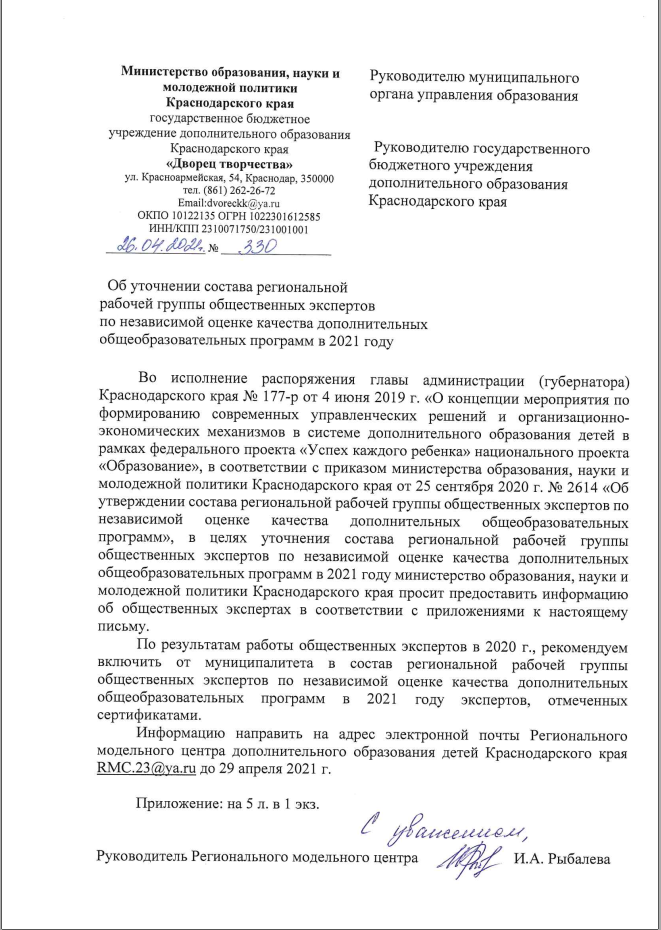                                                                                  Приложение 1к письму Регионального модельного центра дополнительного образования детей Краснодарского краяот_______2021 г. №______ИНФОРМАЦИЯоб общественных экспертах по независимой оценке качества дополнительных общеобразовательных программ Начальник управления образования __________________________/ФИО/                                                                                   (подпись)ИНФОРМАЦИЯоб общественных экспертах по независимой оценке качества дополнительных общеобразовательных программ Директор ГБУ__________________________________________/ФИО/                                                             (подпись)СОГЛАСИЕ на обработку персональных данныхЯ, __________________________________________________________(фамилия, имя, отчество)зарегистрированный (ая) по адресу: ___________________________________паспорт выдан_____________________________________________________(сведения о дате выдачи и органе, выдавшем паспорт)в соответствии с п. 4 ст. 9 Федерального закона от 27.07.2006 № 152-ФЗ «О персональных данных» (далее - Федеральный закон) даю согласие структурному подразделению Региональному модельному центру дополнительного образования детей Краснодарского края ГБУ ДО КК «Дворец творчества детей» на обработку моих персональных данных, а именно: фамилия, имя, отчество; сведения о месте работы, должности в целях моего участия в проведении независимой оценки качества дополнительных общеобразовательных программ в составе региональной рабочей группы общественных экспертов по независимой оценке качества дополнительных общеобразовательных программ.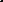 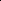 Я уведомлен и понимаю, что под обработкой персональных данных подразумевается совершение над ними следующих действий: сбор, обработка, систематизация, накопление, хранение, уточнение, подтверждение, использование, распространение, уничтожение по истечению срока действия Согласия, предусмотренных п.3 ч.1 ст.3 Федерального закона РФ. Настоящее согласие не устанавливает предельных сроков обработки данных. 	Согласие действует с момента подписания и до его отзыва в письменной форме. Порядок отзыва согласия на обработку персональных данных мне известен.«____» _______________2021 г.                         ____________________________(Ф.И.О. полностью, подпись)СОГЛАСИЕ на включение в состав региональной рабочей группы общественных экспертов по независимой оценке качества дополнительных общеобразовательных программЯ, __________________________________________________________(фамилия, имя, отчество)даю добровольное согласие на включение моей кандидатуры в состав региональной рабочей группы общественных экспертов по независимой оценке качества дополнительных общеобразовательных программ Краснодарского края в 2021 году. «____» _______________2021 г.                         ____________________________(Ф.И.О. полностью, подпись)Приложение 4к письму Регионального модельного центра дополнительного образования детей Краснодарского краяот_______2021 г. №______СОСТАВрегиональной рабочей группы общественных экспертов по независимой оценке качества дополнительных общеобразовательных программ (общественной экспертизе) в разрезе муниципальных образований Краснодарского края, государственных бюджетных учреждений дополнительного образования Краснодарского края№ п/пФИО общественного экспертаНаименование муниципального образования,организации (без сокращений)ДолжностьКонтактные данныеКонтактные данные№ п/пФИО общественного экспертаНаименование муниципального образования,организации (без сокращений)Должностьномер мобильного телефонаe-mail (для создания аккаунта)1234561.2.№ п/пФИО общественного экспертаНаименование ГБУДолжностьКонтактные данныеКонтактные данные№ п/пФИО общественного экспертаНаименование ГБУДолжностьномер мобильного телефонаe-mail (для создания аккаунта)1234561.2.Приложение 2к письму Регионального модельного центра дополнительного образования детей Краснодарского краяот_______2021 г. №______Приложение 3к письму Регионального модельного центра дополнительного образования детей Краснодарского краяот_______2021 г. №______№ п/пМуниципальное образование/государственные бюджетные учреждения дополнительного образования Краснодарского краяКоличество экспертов (чел.)№ п/пМуниципальное образование/государственные бюджетные учреждения дополнительного образования Краснодарского краяКоличество экспертов (чел.)г. Краснодар30г.-к. Анапа6г. Армавир5г.-к. Геленджик5г. Горячий Ключ1г.-г. Новороссийск8г.-к.Сочи25Абинский район4Апшеронский район4Белоглинский район1Белореченский район4Брюховецкий район1Выселковский район2Гулькевичский район3Динской район6Ейский район8Кавказский район4Калининский район4Каневской район5Кореновский район2Красноармейский район2Крыловский район1Крымский район2Курганинский район2Кущевский район3Лабинский район4Ленинградский район3Мостовский район3Новокубанский район1Новопокровский район1Отрадненский район5Павловский район3Приморско-Ахтарский район2Северский район3Славянский район7Староминский район1Тбилисский район1Темрюкский район9Тимашевский район5Тихорецкий район1Туапсинский район9Успенский район1Усть-Лабинский район2Щербиновский район1ГБУ ДО КК «Дворец творчества»1ГБУ ДО КК "Центр детского и юношеского технического творчества"1ГБУ ДО КК "Эколого-биологический Центр"1ГБУ «Центр туризма и экскурсий» Краснодарского края1ГБУ КК «Центр развития физической культуры и спорта системы образования»1ИТОГОИТОГО205